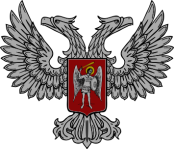 АДМИНИСТРАЦИЯ ГОРОДА ГОРЛОВКАРАСПОРЯЖЕНИЕглавы администрации31  октября  2017 г.		                                              № 921-рг. ГорловкаОб участии в соревнованиях по легкой атлетике04 ноября 2017 г.В соответствии с календарным планом физкультурно-спортивных, молодежных и туристских мероприятий Министерства молодежи, спорта и туризма Донецкой Народной Республики на IV квартал 2017 года, на основании Положения об открытом турнире ДНР по легкой атлетике «Олимпийское созвездие», чемпионате по легкоатлетическому многоборью и сметы расходов на финансирование спортивных мероприятий отдела физической культуры, спорта и туризма администрации города Горловка на IV квартал 2017 года, утвержденной главой администрации города Горловка, руководствуясь пунктами 3.6.6, 4.1 Положения об администрации города Горловка, утвержденного распоряжением главы администрации от 13 февраля 2015 г. № 1-р           1. Направить сборную команду города Горловка по легкой атлетике в составе           32 человек для участия в открытом турнире ДНР по легкой атлетике «Олимпийское созвездие», чемпионате по легкоатлетическому многоборью в город Донецк,              04 ноября 2017 г. (список прилагается).2. Ответственность за здоровье участников в дороге и на соревнованиях возложить на тренера А.В. Франкова.3. Оплата услуг по транспорту на период проведения мероприятий производится за счет средств администрации города Горловка, согласно сметы расходов на финансирование спортивных мероприятий отдела физической культуры, спорта и туризма администрации города Горловка на IV квартал 2017 года, утвержденной главой администрации города Горловка. 4. Координацию работы по исполнению распоряжения возложить на отдел физической культуры, спорта и туризма администрации города Горловка (Паньков), контроль на заместителя главы администрации В.В. Жукову. И.о.главы администрациигорода Горловка							                И.С. ПРИХОДЬКО 